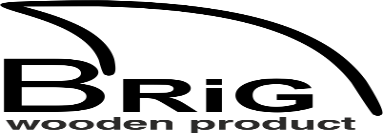 ООО "БРИГ", ИНН 7805311636, КПП 472501001,196247 СПб, пл. Конституции, дом 2, литера А, пом. 9-Нтел.: (812) 331 - 08 - 41 КРАШЕННАЯ ПРОДУКЦИЯПрофильные изделия (брашировка+покраска Текнос):Основные виды покраски: Укрывная, Лесирующая.Балки П-профиль (брашировка+покраска Текнос):Балки Г-профиль (брашировка+покраска Текнос):Эффект патинирования (доска, вагонка, имитация бруса):Цена ОПТ – 1600 руб./м.кв.  Цена РОЗНИЦА – 1800 руб./м.кв.Услуга подбора по распилу: радиальный или тангенциальный - 300 руб. за м.кв.Услуга подбора древесины: ель или сосна – 300 руб за м.кв.Услуга «брашированная вагонка» и брашировка других пиломатериаловлегкая - 250 руб. за м.пг.средняя/ сильная – 350 руб. за м.пг.Услуга «Торцовка» - 75 руб. одна операция.Услуга «Грунтовка» - 390 руб. кв.м. ( с обеих сторон)Доска сухая строг. (брашировка+покраска Текнос):Заборная доска  (брашировка+покраска Текнос):Подшивка свесов / Подшивная доскаПокраска пиломатериалов:Услуги по покраске поганажных изделий и брашированию:*- в услугу входит стандартная схема покраски Текнос +легкое браширование. Предварительная подготовка не проводится.**- в услугу входит стандартная схема покраски Текнос +легкое или среднее  браширование. Сортировка и исправление деффектов  перед покраской.***- Краска должна соответствовать условиям использования имеющейся аппаратуры.Услуги по покраске фиброцементного / деревянного сайдинга:*- в услугу входит нанесения первого слоя грунта + два слоя краска Текнос удовлетворяющим условиям нанесения на данную поверхность. **- Краска должна соответствовать условиям использования имеющейся аппаратуры.Услуги по покраске заборной доски ( за м.пг. материала):**-  Цена может менятся в зависимости от ширины доски**- В услугу входит нанесения первого слоя грунта + два слоя краска Текнос с двух сторон .***- Краска должна соответствовать условиям использования имеющейся аппаратуры.      С уважением,ООО «Бриг»    Тел. (812) 331-08-41№Наименование товараЦена ОПТЕд. изм.Цена РОЗНИЦАЕд. изм.1Крашенная вагонка «Штиль» АБ 16х96х6000 (хвоя)  АКЦИЯ!!!!!Белая укрывная+Брашировка -м.кв.890 руб.м.кв.2Крашенная вагонка «Штиль» АБ 16х120х6000 (хвоя) Укрывные цвета+ брашировка930 руб.м.кв.980 руб.м.кв.3Крашенная вагонка «Штиль» АБ 16х120х6000 (хвоя)Лессирующие цвета+брашировка950 руб.м.кв.1000 руб.м.кв.№Наименование товараЦена ОПТЕд. изм.Цена РОЗНИЦАЕд. изм.4Крашенная имитация бруса АБ 16х141х6000 (хвоя) АКЦИЯ!!!!!Укрывные цвета+ брашировка -м.кв.950 руб.м.кв.5Крашенная имитация бруса АБ 16х141х6000 (хвоя) АКЦИЯ!!!!!Лессирующие цвета+брашировка-м.кв.980 руб.м.кв.6Крашенная имитация бруса АБ 21х145х6000 (хвоя) ИнтерьерУкрывные цвета+ брашировка 980 руб.м.кв.1000 руб.м.кв.7Крашенная имитация бруса АБ 21х145х6000 (хвоя) Интерьер Лессирующие цвета+брашировка1100 руб.м.кв.1200 руб.м.кв.8Крашенная имитация бруса АБ 21х145х6000 (хвоя) ФасадУкрывные цвета+ брашировка1100 руб.м.кв.1200 руб.м.кв.9Крашенная имитация бруса АБ 21х145х6000 (хвоя) Фасад Лессирующие цвета+брашировка1200 рубм.кв.1300 руб.м.кв.10Крашенная имитация бруса АБ 23х200х6000 (хвоя) Укрывные цвета+ брашировка1200 руб.м.кв.1200 руб.м.кв.11Крашенная имитация бруса АБ 23х200х6000 (хвоя)Лессирующие цвета+брашировка1200 руб.м.кв.1300 руб.м.кв.№Наименование товараЦена Ед. изм.1От 60х60х60мм длина до 6м630 руб.м.п.2От 90х90х90мм длина до 6м 945 руб.м.п.3От 120х120х120мм длина до 6м 1260 руб.м.п.4От 150х150х150мм длина до 6м1575 руб.м.п5От 170х170х170мм длина до 6м1785 руб.м.п6От 200х200х200мм длина до 6м2100 руб.м.п7От 230х230х230мм длина до 6м2415руб.м.п8От 260х260х260мм длина до 6м2730 руб.м.п.9От 290х290х290мм длина до 6м3045 руб.м.п10От 320х320х320мм длина до 6м3360 руб.м.п11От 350х350х350мм длина до 6м3675 руб.м.п12От 380х380х380мм длина до 6м3990 руб.м.п№Наименование товараЦена Ед. изм.1От 60х60мм длина до 6м420 руб.м.п.2От 90х90мм длина до 6м 630 руб.м.п.3От 120х120мм длина до 6м 840 руб.м.п.4От 150х150мм длина до 6м1050 руб.м.п5От 170х170мм длина до 6м1190 руб.м.п6От 200х200мм длина до 6м1400 руб.м.п7От 230х230мм длина до 6м1610руб.м.п8От 260х260мм длина до 6м1820 руб.м.п.9От 290х290мм длина до 6м2030 руб.м.п10От 320х320мм длина до 6м2240 руб.м.п11От 350х350мм длина до 6м2450 руб.м.п12От 380х380мм длина до 6м2660 руб.м.п№Наименование товараЦена ОПТЕд. изм.Цена РОЗНИЦАЕд. изм.1Брусок сухой строганный 50*50*3000 (хвоя) Лессирующие цвета+брашировка-шт.1000 руб.шт.2Брусок сухой строганный 50*50*3000 (хвоя) Лессирующие цвета+брашировкаЭффект патинирования-шт.1800 руб.шт.№Наименование товараЦена ОПТЕд. изм.Цена РОЗНИЦАЕд. изм.120х100х6000 сорт АБ (хвоя)Укрывные цвета+ брашировка850 руб.м.кв.900 руб.м.кв.220х100х6000 сорт АБ (хвоя) Лессирующие цвета+брашировка950 руб.м.кв.1000 руб.м.кв.320х120х6000 сорт АБ (хвоя)Укрывные цвета+ брашировка850 руб.м.кв.900 руб.м.кв.420х120х6000 сорт АБ (хвоя)Лессирующие цвета+брашировка950 руб.м.кв.1000 руб.м.кв.520х150х6000 сорт АБ (хвоя) Укрывные цвета+ брашировка850 руб.м.кв.950 руб.м.кв.620х150х6000 сорт АБ (хвоя) Лессирующие цвета+брашировка950 руб.м.кв.1000 руб.м.кв.720х200х6000 сорт АБ (хвоя) Укрывные цвета+ брашировка900 руб.м.кв.1000 руб.м.кв.820х200х6000 сорт АБ (хвоя) Лессирующие цвета+брашировка1000 руб.м.кв.1100 руб.м.кв.№Наименование товараЦена РОЗНИЦАЕд. изм.120х100х6000 сорт АБ (хвоя)Укрывные цвета+ брашировка180 руб.м.пог220х100х6000 сорт АБ (хвоя) Лессирующие цвета+брашировка200 руб.м.пог320х120х6000 сорт АБ (хвоя)Укрывные цвета+ брашировка216 руб.м.пог420х120х6000 сорт АБ (хвоя)Лессирующие цвета+брашировка240 руб.м.пог520х150х6000 сорт АБ (хвоя) Укрывные цвета+ брашировка285руб.м.пог620х150х6000 сорт АБ (хвоя) Лессирующие цвета+брашировка300 руб.м.пог№Наименование товара20*100*6000цена за м. кв20*120*6000цена за м. кв20*150*6000цена за м. кв20*200*6000цена за м. кв1.Грунтованная  750 руб.750 руб.750 руб.750 руб.2.2-а слоя краски(фасадная)950 руб.950 руб.950 руб.950 руб.3.1-н слой лессурующий + атмосферный лак1100 руб.1100 руб.1100 руб.1100 руб.№Объем услугиДерево клиентаКраска фирмыЕд. изм.Дерево клиентаКраска клиентаЕд. изм.1Область покраски от 20 м.кв.- 300 м.кв.700*/850руб.**м.кв.Договорная***м.кв.2Область покраски от 300 м.кв.- 800 м.кв.700руб.**м.кв.Договорная***м.кв.3Область покраски от 800 м.кв и вышедоговорнаям.кв.Договорная***м.кв.№Объем услугиКраска фирмы*Ед. изм.Краска клиента**Ед. изм.1Область покраски от 20 м.кв.- 300 м.кв.600 руб.м.кв.500 руб.м.кв.2Область покраски от 300 м.кв.- 800 м.кв.550 руб.м.кв.450 руб.м.кв.3Область покраски от 800 м.кв и вышедоговорнаям.кв.Договорнаям.кв.№Объем услугиКраска фирмы**Ед. изм.Краска         клиента***Ед. изм.1Область покраски от 200 м.пг.- 1000 м.пг.190 руб.м.пг.130 руб.м.пг.2Область покраски от 1000 м.пг.- 5000 м.пг.170 руб.м.пг.100 руб.м.пг.3Область покраски от 5000 м.пг  и вышедоговорнаям.пг.Договорнаям.пг.